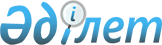 О внесении изменения в решение Айыртауского районного маслихата Северо-Казахстанской области от 31 марта 2014 года № 5-23-12 "Об утверждении Правил проведения раздельных сходов местного сообщества и количественного состава представителей жителей сел и улиц для участия в сходе местного сообщества Имантауского сельского округа Айыртауского района Северо-Казахстанской области"Решение Айыртауского районного маслихата Северо-Казахстанской области от 25 ноября 2021 года 7-12-13
      Айыртауский районный маслихат РЕШИЛ:
      1. Внести в решение Айыртауского районного маслихата Северо-Казахстанской области "Об утверждении Правил проведения раздельных сходов местного сообщества и количественного состава представителей жителей сел и улиц для участия в сходе местного сообщества Имантауского сельского округа Айыртауского района Северо-Казахстанской области" от 31 марта 2014 года № 5-23-12 (зарегистрировано в Реестре государственной регистрации нормативных правовых актов под № 2765) следующее изменение:
      приложение к указанному решению изложить в новой редакции согласно приложению к настоящему решению.
      2. Настоящее решение вводится в действие по истечении десяти календарных дней после дня его первого официального опубликования. Количественный состав представителей жителей сел и улиц Имантауского сельского округа Айыртауского района Северо-Казахстанской области для участия в сходе местного сообщества
					© 2012. РГП на ПХВ «Институт законодательства и правовой информации Республики Казахстан» Министерства юстиции Республики Казахстан
				
      СекретарьАйыртауского районного маслихатаСеверо-Казахстанской области 

Г. Абулкаирова
Приложениек решению Айыртаускогорайонного маслихатаСеверо-Казахстанской областиот "25" ноября 2021 года№ 7-12-13
Наименование населенного пункта
Количество представителей жителей сел и улиц Имантауского сельского округа Айыртауского района Северо- Казахстанской области (человек)
Для жителей села Верхний Бурлук Имантауского сельского округа Айыртауского района Северо-Казахстанской области
22
Для жителей улицы Молодежная села Имантау Имантауского сельского округа Айыртауского района Северо-Казахстанской области
7
Для жителей улицы Озерная села Имантау Имантауского сельского округа Айыртауского района Северо-Казахстанской области
6
Для жителей улицы Северная села Имантау Имантауского сельского округа Айыртауского района Северо-Казахстанской области
7
Для жителей улицы 1 Мая села Имантау Имантауского сельского округа Айыртауского района Северо-Казахстанской области
7
Для жителей улицы Нариманова села Имантау Имантауского сельского округа Айыртауского района Северо-Казахстанской области
6
Для жителей улицы Абай села Имантау Имантауского сельского округа Айыртауского района Северо-Казахстанской области
8
Для жителей улицы Ақан сері села Имантау Имантауского сельского округа Айыртауского района Северо-Казахстанской области
4
Для жителей улицы Торговая села Имантау Имантауского сельского округа Айыртауского района Северо-Казахстанской области
7
Для жителей улицы Ұлтай Нұрсейітов села Имантау Имантауского сельского округа Айыртауского района Северо-Казахстанской области
9
Для жителей улицы Шоқан Уәлиханов села Имантау Имантауского сельского округа Айыртауского района Северо-Казахстанской области
16
Для жителей улицы Школьная села Имантау Имантауского сельского округа Айыртауского района Северо-Казахстанской области
8
Для жителей улицы Достық села Имантау Имантауского сельского округа Айыртауского района Северо-Казахстанской области
11
Для жителей улицы Конституция села Имантау Имантауского сельского округа Айыртауского района Северо-Казахстанской области
7
Для жителей улицы Ключевая села Имантау Имантауского сельского округа Айыртауского района Северо-Казахстанской области
13
Для жителей улицы Степная села Имантау Имантауского сельского округа Айыртауского района Северо-Казахстанской области
9
Для жителей улицы Целинная села Имантау Имантауского сельского округа Айыртауского района Северо-Казахстанской области
8
Для жителей улицы Рабочая села Имантау Имантауского сельского округа Айыртауского района Северо-Казахстанской области
4
Для жителей улицы Южная села Имантау Имантауского сельского округа Айыртауского района Северо-Казахстанской области
4
Для жителей улицы Промкомбинат села Имантау Имантауского сельского округа Айыртауского района Северо-Казахстанской области
6